Venkovní závody LK CERE 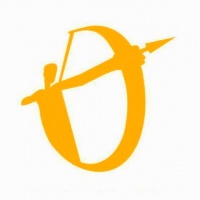 Pořadatel:	Lukostřelecký klub CERETermíny:	23.04.2016	04.06.2016Místo konání:	Lukostřelecká střelnice LK CERE, Skalská, Praha 4 – Libuš	GPS  50.0041414N, 14.4585889EŘeditel závodů:          	Jaroslav KratochvílRozhodčí:                  	23.04.2016		ing. Alice Korbelová	04.06.2016		ing. Alice KorbelováPřihlášky:                  	- 	přes Rcherz.come-mail:  	alfa.profil@seznam.cz tel.:  		+420 602 217 829na přihlášce uvádějte divize, kategorie závodníků a požadované sestavyuzávěrky přihlášek vždy v pondělí před závodem do 24:00hv případě vyššího počtu zájemců, než je kapacita střelnice, dostanou přednost dříve přihlášení závodníciRozlosování:           	-	provede pořadatel nejpozději v pátek před závodem 	-	informace o rozlosování - Rcherz.com, www.lkcere.czStartovné:                    	- 	dospělí, dorost   	250,-- Kč            žáci                     		200,-- Kč   nečlenové ČLS        	300,-- Kč Úhrada startovného:   	- 	na vlastní náklady nebo na náklady vysílajících klubů před zahájením závodu v hotovostiPředpis:                     	- 	závodí se dle pravidel WA, Soutěžního řádu ČLS a tohoto rozpisuSestavy:                    	-	WA720, WA720 kr., ŽWA720, ŽWA720 kr.,Soutěž:                      	divize - reflexní luk, holý luk, kladkový luk kategorie - muži, ženy, senioři, seniorky, junioři, juniorky, kadeti, kadetky, st. žáci, ml. žáci, žáci do 10 let, žáci do 8 let                                                         Časový rozpis:            	08:00  	prezentace závodníků                                     	08:40   	nástup                                     	08:45   	trénink	09:00	zahájení střelbyVyhlášení výsledů a předání cen proběhne bezprostředně po skončení závodu.                                   Upozornění:                 	-	každý závodník startuje na vlastní nebezpečíObčerstvení:                	-	k dispozici je bufet s nabídkou rychlého občerstvení a nápojůUbytování:                  	-	pořadatel nezajišťujeV Praze  10.02.2016Helena Bauerová		předsedkyně klubuJaroslav Kratochvíl     		ředitel závodů